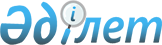 О внесении изменения и дополнения в постановление акимата города Аксу от 19 февраля 2010 года N 72/2 "Об организации общественных работ в городе Аксу и сельском регионе на 2010 год"
					
			Утративший силу
			
			
		
					Постановление акимата города Аксу Павлодарской области от 05 ноября 2010 года N 774/5. Зарегистрировано Департаментом юстиции Павлодарской области 10 декабря 2010 года N 12-2-159. Утратило силу в связи с истечением срока действия (письмо акимата города Аксу Павлодарской области от 06 января 2011 года N 1-34/8)      Сноска. Утратило силу в связи с истечением срока действия (письмо акимата города Аксу Павлодарской области от 06.01.2011 N 1-34/8).

      В соответствии со статьей 31 Закона Республики Казахстан от 23 января 2001 года "О местном государственном управлении и самоуправлении в Республике Казахстан", статьями 8 и 20 Закона Республики Казахстан от 23 января 2001 года "О занятости населения" и  Правилами организации и финансирования общественных работ, утвержденными постановлением Правительства Республики Казахстан от 19 июня 2001 года N 836 "О мерах по реализации Закона Республики Казахстан от 23 января 2001 года "О занятости населения", акимат города ПОСТАНОВЛЯЕТ:



      1. В постановление акимата города от 19 февраля 2010 года N 72/2 "Об организации общественных работ в городе Аксу и сельском регионе на 2010 год" (зарегистрировано в Реестре государственной регистрации нормативных правовых актов за N 12-2-127 от 10 марта 2010 года, опубликовано в городской газете "Акжол - Новый путь" от 20 марта 2010 года N 23) внести следующее изменение и дополнение:



      в приложении 2 к вышеуказанному постановлению акимата города:

      пункт 2 изложить в следующей редакции:

      "2. Государственное коммунальное предприятие "Теплосервис - Аксу" отдела финансов города Аксу, акимата города Аксу.";



      дополнить пунктом 37 следующего содержания:

      "37. Государственное коммунальное казенное предприятие "Досугсервис" отдела культуры и развития языков города Аксу, акимата города Аксу.".



      2. Настоящее постановление акимата города вводится в действие по истечении десяти календарных дней после дня его первого официального опубликования.



      3. Контроль за исполнением постановления возложить на заместителя акима города Рахимжанова Е.М.      Аким города                                О. Каиргельдинов
					© 2012. РГП на ПХВ «Институт законодательства и правовой информации Республики Казахстан» Министерства юстиции Республики Казахстан
				